Förtydligande gällande halkbekämpning på udda gatunummerDet åligger gatuansvarig att inte enbart halkbekämpa i våra nedfarter utan även att se till att våra gångbanor och utrymmet vid brevlådorna sandas.I nedanståendebild framgår vilket område var och en sandningsansvarig ansvarar för.Blå linje: 	Sandningsansvarig Trumpetgatan 1–11Orange linje: 	Sandningsansvarig Trumpetgatan 13–29Lila linje: 	Sandningsansvarig Trumpetgatan 31–51Röd linje: 	Sandningsansvarig Trumpetgatan 53–71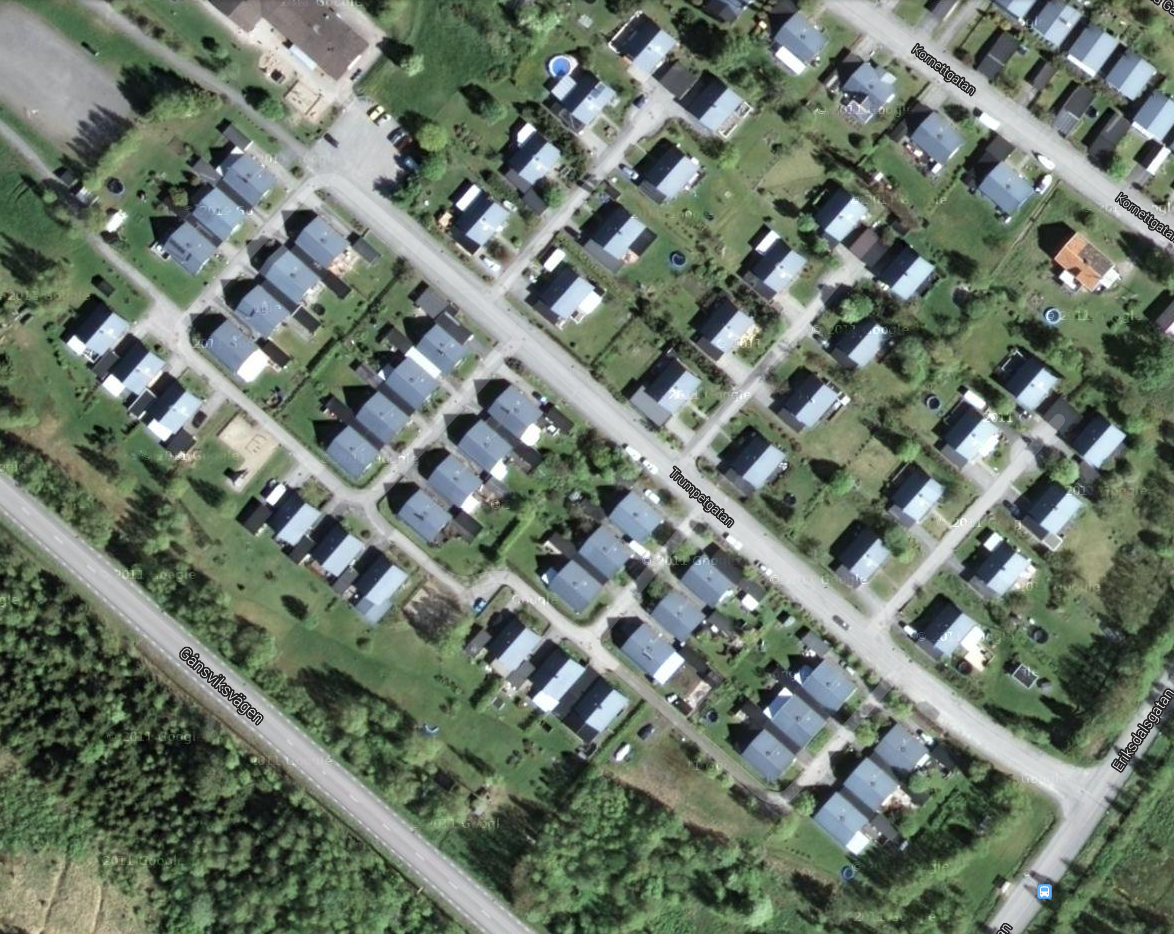 OBS! Varje fastighetsägare ansvarar för att ta upp den sand/grus som ligger utanför tomten. Gruset som ligger kvar i högar är en risk för cyklande barn. Sanden/gruset får inte läggas i sandlådorna.Med vänlig hälsning,

Styrelsen